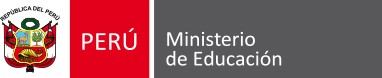 Anexo 3A: Formato de devolución de tabletas y sus complementos - apoderadosMediante el presente documento se deja constancia que en la I. E. ……………………………………………………………, código modular	,distrito……………………..………………………….,	provincia	……………………………….……,	UGEL	…………………………………….	de	la	región…………………………..…………………, se reúnen el/la director/a de la I. E. con los padres o madres de familia o tutor de los estudiantes con la finalidad de realizar las acciones de devolución de las tabletas, en el marco de la estrategia “CIERRE DE BRECHA DIGITAL”; de acuerdo al siguiente detalle:Debe recogerse los nombres y apellidos completos del estudiante y nombres y apellidos completos de padre/madre o tutor (por el estudiante), Nro de DNI y celular. En señal de conformidad de lo descrito líneas arriba.…………………………………………… Firma y sello del director de la I. E.(o quien corresponda)2 Incluye adaptador de corriente y cable USB.Anexo 3B: Formato de devolución de tabletas y sus complementos - docentesMediante el presente documento se deja constancia que en la I. E. ……………………………………………………………, código modular	,distrito……………………..………………………….,	provincia	……………………………….……,	UGEL	…………………………………….	de	la	región………………………………, se reúnen el/la director/a de la I. E. con los docentes, con la finalidad de realizar las acciones de devolución de las tabletas en el marco de la estrategia “CIERRE DE BRECHA DIGITAL”; de acuerdo al siguiente detalle:Debe recogerse los nombres y apellidos completos del docente, N.º de DNI y celular. En señal de conformidad de lo descrito líneas arriba.…………………………………………… Firma y sello del director de la I. E. (o quien corresponda)Apellidos y nombres del estudianteGrado / secciónNombre Padre / madre / tutorDNIPadre/madre/ tutorNúmero de serie del dispositivoEstado de la tableta y sus complementos1 = SI / 0 = NOEstado de la tableta y sus complementos1 = SI / 0 = NOEstado de la tableta y sus complementos1 = SI / 0 = NOEstado de la tableta y sus complementos1 = SI / 0 = NOEstado de la tableta y sus complementos1 = SI / 0 = NOFirmaHuella dactilarFecha de recepciónObservacionesApellidos y nombres del estudianteGrado / secciónNombre Padre / madre / tutorDNIPadre/madre/ tutorNúmero de serie del dispositivoLa tableta se encuentra en buen estadoLa tableta enciende y carga el sistema operativoReconoce el chip de datos con señal de internetEl adaptador de corriente y/o panel solar está en buen estado físicoEl adaptador de corriente y/o panel solar permite la carga de la tabletaFirmaHuella dactilarFecha de recepciónObservacionesEstudiante 1GradoPadre 1Tableta2Estudiante 1Padre 1Estudiante 1SecciónPadre 1Cargador solarEstudiante 1Padre 1Estudiante 1Padre 1ChipEstudiante 1Padre 1Estudiante 2GradoPadre 2TabletaEstudiante 2Padre 2Estudiante 2SecciónPadre 2Cargador solarEstudiante 2Padre 2Estudiante 2Padre 2ChipEstudiante 2Padre 2Apellidos y nombres del docenteGradoSecciónDNINúmero de serie del dispositivoEstado de la tableta y sus complementos1 = SI / 0 = NOEstado de la tableta y sus complementos1 = SI / 0 = NOEstado de la tableta y sus complementos1 = SI / 0 = NOEstado de la tableta y sus complementos1 = SI / 0 = NOEstado de la tableta y sus complementos1 = SI / 0 = NOFirmaHuella dactilarFecha de recepciónObservacionesApellidos y nombres del docenteGradoSecciónDNINúmero de serie del dispositivoLa tableta se encuentra en buen estadoLa tableta enciende y carga el sistema operativoReconoce el chip de datos con señal de internetEl adaptador de corriente y/o panel solar está en buen estado físicoEl adaptador de corriente y/o panel solar permite la carga de la tabletaFirmaHuella dactilarFecha de recepciónObservacionesDocente 1TabletaDocente 1Docente 1Cargador solarDocente 1Docente 1ChipDocente 1Docente 2TabletaDocente 2Docente 2Cargador solarDocente 2Docente 2ChipDocente 2